ДЕМОВЕРСИЯЭкзаменационная работа по биологии. 7 класс.Выберите один правильный ответ1. Укажите главное отличие млекопитающих от других позвоночных животных:1)  теплокровность2)  два круга кровообращения3)  выкармливание детенышей молоком4)  легочное дыхание2.  Как называется законодательно выделенная территория, где полностью исключена хозяйственная деятельность:1) заповедник2)  национальный парк3) заказник4) памятник природы3. Какое сердце имеют земноводные:1) двухкамерное2) трехкамерное3) четырехкамерное4) однокамерное4. Как называют процесс, при котором происходит восстановление утраченных частей тела организма?1) диффузия2) регенерация3) деление4) метаморфоз5. Какой одноклеточный организм относят к царству Животные?1) амёбу2) хлореллу3) хламидомонаду4) дрожжи6. Определите по внешнему виду клюва птицы, чем она питается в естественной среде.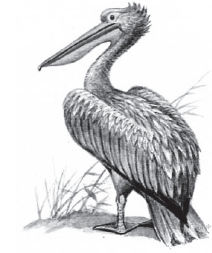 1) летающими насекомыми2) рыбой3) сочными плодами4) мелкими млекопитающими7. Верны ли следующие суждения?   А. Жизнь млекопитающих не зависит от сезонов года.   Б. Птицы удерживают и измельчают добычу с помощью зубов.   1) верно только А   2) верно только Б   3) оба суждения верны   4) оба суждения неверны8. Между позициями первого и второго столбцов таблицы имеется определенная связь.Что следует вписать на месте пропуска?жабры;легкие;трахеи;кожа.9.Установите последовательность усложнения организации хордовых животных в процессе эволюции:А. выкармливание детенышей молокомБ. формирование двухкамерного сердцаВ. появление двух кругов кровообращенияГ. появление внутреннего оплодотворенияД. появление хорды12.Рассмотрите фотографию лошади породы голштинская. Выберите характеристики, соответствующие его (её) внешнему строению, по следующему плану: постановка головы, форма головы, форма спины, расположение запястья передней конечности, постановка задних конечностей. При выполнении работы используйте линейку и карандаш.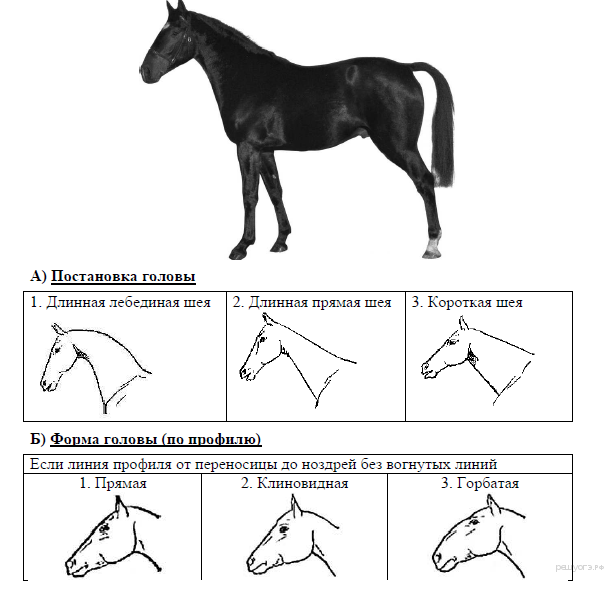 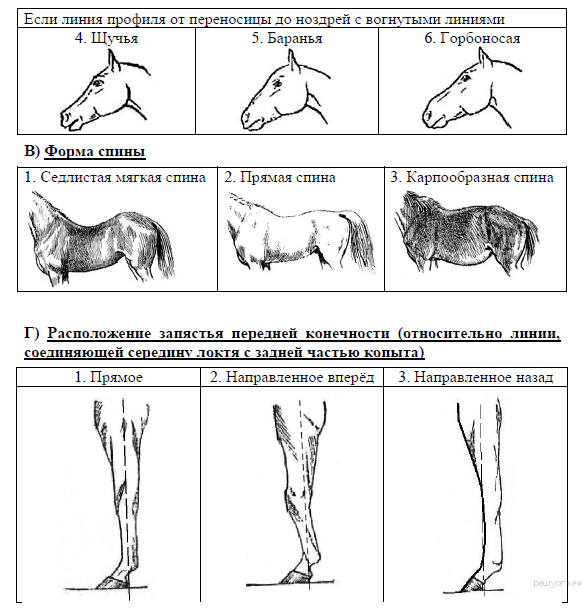 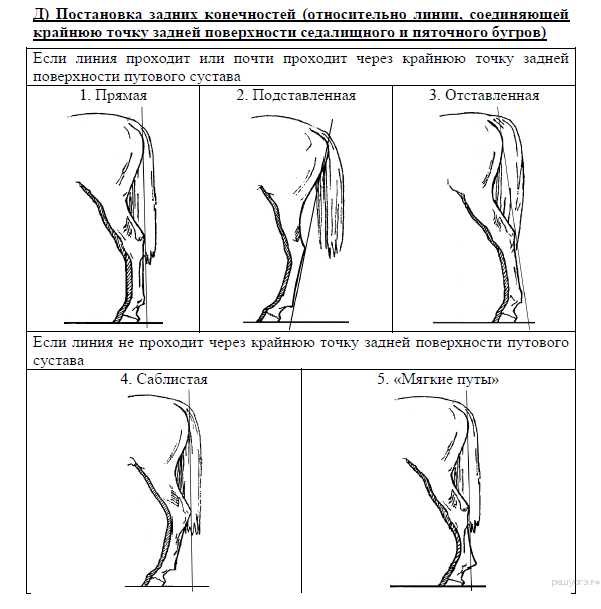 Запишите в ответ цифры, расположив их в порядке, соответствующем буквам: 13.Пользуясь таблицей «Максимальная продолжительность жизни некоторых видов позвоночных», ответьте на следующие вопросы и выполните задание.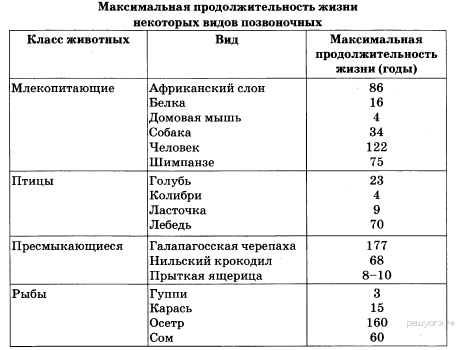 1) Какое из представленных в таблице пресмыкающихся имеет наибольшую продолжительность жизни?2) Какая рыба живет дольше всего?3) Зависит ли продолжительность жизни животного от его уровня обмена веществ?14. Какие признаки характерны для позвоночных животных класса Птицы? Приведи не менее двух  примеров.Система оценивания экзаменационной работы по биологии 7 классЗа верное выполнение каждого из заданий 1–8  выставляется 1 балл, в другом случае – 0 баллов.За верный ответ на каждое из заданий 9 - 11 выставляется 2 балла.За ответ на задание 9 выставляется 1 балл, если на любых двух позициях ответа записан не тот символ, который представлен в эталоне ответа; если ошибок больше, то ставится 0 баллов.За ответ на задание 10  выставляется 1 балл, если допущено не более одной ошибки, и 0 баллов, если допущены две и более ошибки.За ответ на задания 11  выставляется 1 балл, если в ответе указаны две любые цифры, представленные в эталоне ответа, и 0 баллов, если верно указана одна цифра или не указано ни одной. Если экзаменуемый указывает в ответе больше символов, чем в правильном ответе, то за каждый лишний символ снимается 1 балл (до 0 баллов включительно).За полный верный ответ на задание 12 выставляется 3 балла; если на любой одной позиции ответа записан не тот символ, который представлен в эталоне ответа, выставляется 2 балла; если на любых двух позициях ответа записаны не те символы, которые представлены в эталоне ответа, выставляется 1 балл; и во всех других случаях – 0 баллов.За ответ на задания 13  выставляется 3 балла, если ответ включает в себя все три элемента  и не содержит биологических ошибок;  2 балла, если ответ включает в себя два из элементов, которые не содержат биологических ошибок;  1 балл, если ответ включает в себя один из элементов, который не содержит биологических ошибокЕсли ответ неправильный, то ставится 0 баллов.За ответ на задания 14  выставляется 2 балла, если ответ включает в себя два из элементов, которые не содержат биологических ошибок;  1 балл, если ответ включает в себя один из элементов, который не содержит биологических ошибокЕсли ответ неправильный, то ставится 0 баллов.ЦелоеЧастьМайский жукТрахеиБолотная черепаха…10.Установите соответствие между признаками и классами животных, для которых эти признаки характерны: к каждому элементу первого столбца подберите соответствующий элемент из второго столбца.11. Известно, что большой пёстрый дятел – лесная птица, живущая на деревьях и питающаяся насекомыми, обитающими под корой.Используя эти сведения, выберите из приведённого ниже списка три утверждения, относящиеся к описанию данных признаков этого животного.Запишите в таблицу цифры, соответствующие выбранным ответам.АБВГД